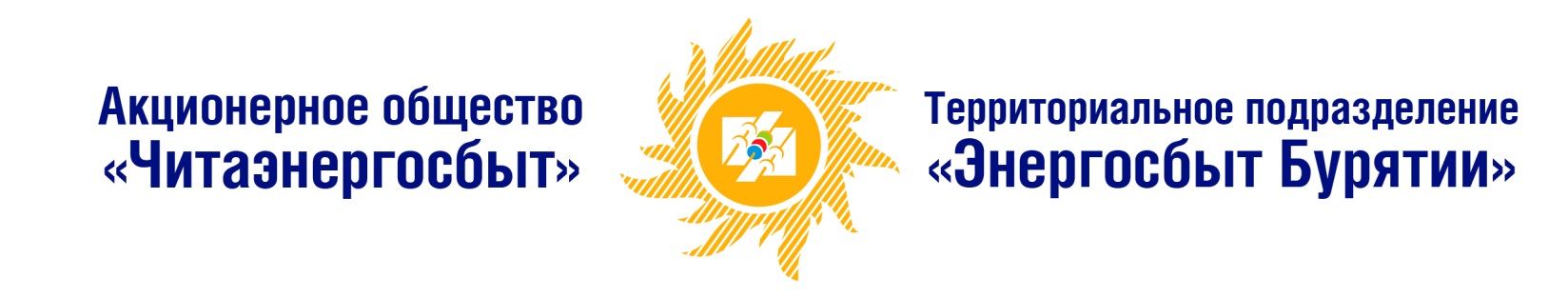 Повестка заседания Совета потребителей ТП «Энергосбыт Бурятии» АО «Читаэнергосбыт»  Утверждение состава Совета с учетом изменения числа участников.Утверждение Положения о Совете потребителей ТП «Энергосбыт Бурятии» АО «Читаэнергосбыт».Выборы заместителя председателя Совета потребителей.Доклад «Взаимоотношения участников розничного рынка».Обсуждение вопросов, поступивших от участников заседания Совета 15.11.2017г. Обсуждение проекта повестки следующего заседания.